Name:________________________________  Date:______________________Directions:  You will be creating a dodecahedron, a 12-sided ball with different things we’ve learned about the FFA.  Some things you might want to include:FFA History (important dates)FFA ColorsOfficial DressFFA Emblem (parts of the emblem)7 FFA Officer Positions “I believe” – The CreedWhat FFA stands forThe three – component modelSAELeadership Community FFA MottoFFA MissionFFA MembershipsAnything else you found interesting or important about the FFA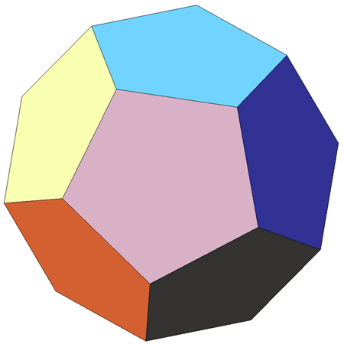 Be creative, draw pictures, and use color!  There are colored pencils, glue sticks, and rulers on the table located in the back of the classroom.